18/04 RM 03579Atividade – Página: 8Ligue cada periférico ao seu nome: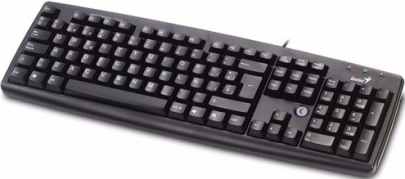 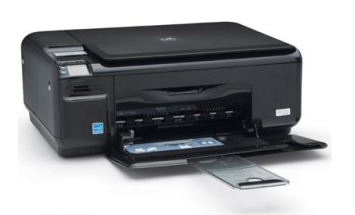 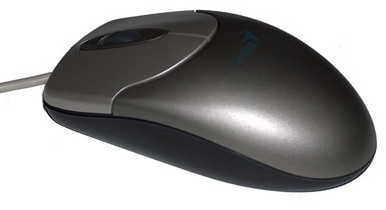 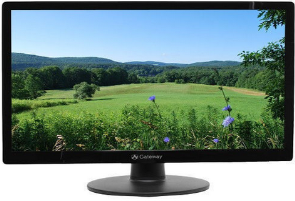 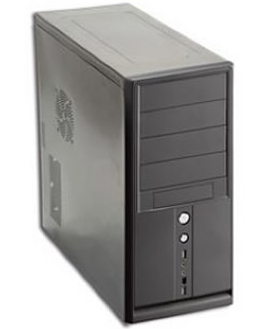 